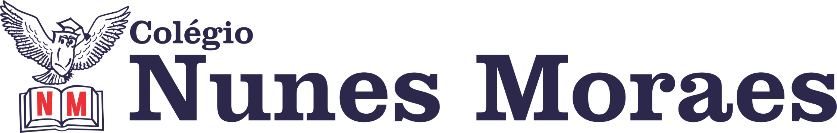 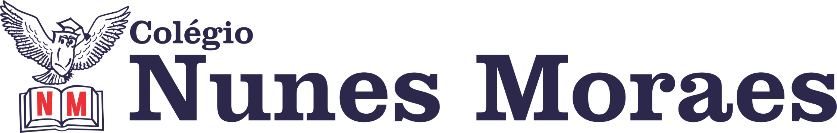 DIA: 18 DE JUNHO DE 2020 - 2°ANO E.F1ªAULA: PORTUGUÊS Componente Curricular: • Língua Portuguesa: Gramática. Cap. 8 Objeto de Conhecimento: Leitura/escuta: Conto • Análise linguística/semiótica: Adjetivo (conceito) • Emprego de NH, LH e CH • Produção de textos: Passatempo • Práticas de oralidade: Declamação.Aprendizagens Essenciais: Ler e compreender o conto, reconhecendo os elementos da narrativa e seu caráter literário (EF15LP15, EF15LP16, EF02LP26 e EF02LP28). • Perceber ritmo e rima em poemas (EF12LP18 e EF12LP19). • Planejar e produzir caça-palavras com a mediação do professor e realizando revisão e edição ao longo do processo de produção (EF15LP05, EF15LP06, EF15LP07 e EF02LP01). • Empregar LH, NH e CH corretamente na escrita de palavras (EF02LP04). • Identificar palavras que qualificam os substantivos, estabelecendo concordância em gênero e número (competência 7 da BNCC).Olá, querido(a) aluno(a)! Hoje, você vai estudar usando um roteiro de estudo. Mas o que é um roteiro de estudo? É um passo a passo pensado para te auxiliar a estudar o assunto de uma maneira mais organizada. Link da aula:  https://youtu.be/sGNpEecRLmoFique ligado!  O roteiro a seguir é baseado no modelo de ensino à distância, em que você vai estudar usando ferramentas digitais, como podcast, ambiente virtual, WhatsApp entre outras ferramentas que forem indicadas.  Passo 1:  Na aula passada de Gramática passada estudamos sobre adjetivos.Vamos relembrar?Passo 2: Vamos caracterizar alguns seres e objetos junto com a tia?Fique atento a sua vídeo aula e participe!Passo 4: Para fixar ainda mais o que estudamos na aula passada, responda às questões de 4 e 5 da página 72, não esqueça de pausar o vídeo, em seguida voltar fazendo as devidas correções.Passo 5: Com a ajuda do papai, da mamãe ou de um responsável, resolva as questões abaixo em seu caderno copiando apenas as respostas. Capriche! Escreva 2 adjetivos para cada um dos substantivos abaixo.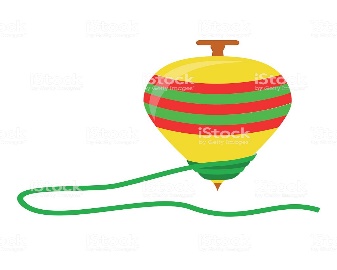 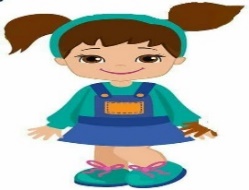 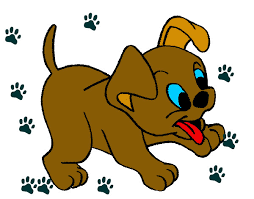 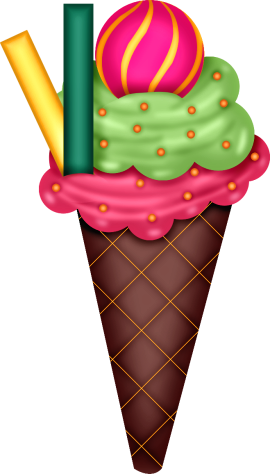 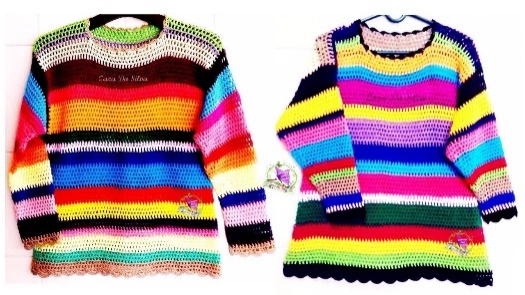 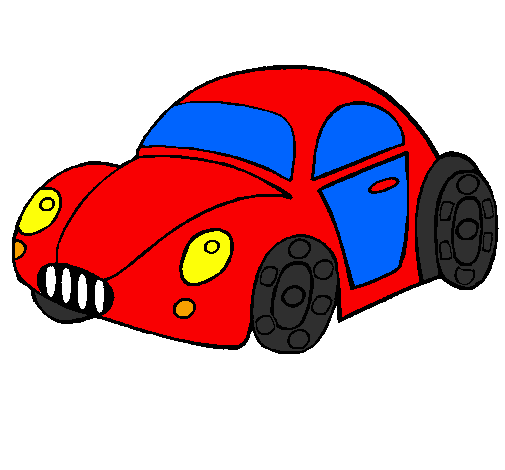 Escreva frases com os adjetivos abaixo.BrilhantePequenaBelaAlegreVocê é um docinho!2ªAULA: MATEMÁTICA Componente Curricular: MatemáticaObjeto de Conhecimento: Sistema monetário e uso do calendário.Aprendizagens Essenciais: Reconhecer e relacionar dias da semana e meses do ano, usando o calendário. Produzir e interpretar a escrita de datas. Relacionar eventos e datas aos meses do ano, utilizando o calendário.Olá, querido(a) aluno(a)!Hoje, você vai estudar usando um roteiro de estudo. Mas o que é um roteiro de estudo? É um passo a passo pensado para te auxiliar a estudar o assunto da aula em vídeo de uma maneira mais organizada.Fique ligado!O roteiro a seguir é baseado no modelo de ensino à distância, em que você vai estudar usando seu livro de Matemática, aula em vídeo e WhatsApp.Capítulo 8.Link da aula: https://youtu.be/hqugysJQeXcPasso 1:Página 62.Continuaremos representando as quantias utilizando as notas e moedas do real de acordo com as informações de cada item. (Esclarecimentos de cada item na videoaula). Acompanhe a leitura que seu professor fará do “fique ligado”.Passo 2:Na atividade do aperte o passo, vamos ler o calendário identificando os dias da semana e o nome que cada um recebe. (Comentário sobre a importância do uso de calendário na videoaula).Para responder aos itens dessa questão atente-se para as explicações que a professora fará na videoaula. . Atente-se para as explicações, responda e, logo em seguida, acompanhe a correção na aula.Como você fez para calcular quantos dias há entre o aniversário de Mariana e do Fernando?Como se organiza a sequência 04 – 11 – 18 – 25, de todas as terças-feiras? E as das quintas?Passo 2: Para casa.Página 64.Mais uma vez vamos analisar o calendário em meses para localizar informações sobre os feriados nacionais, além disso, iremos identificar os dias da semana. Vamos conhecer também os motivos pelos os quais essas datas são consideradas feriados nacionais. Acompanhe a leitura que sua professora fará do enunciado da atividade e a placa que está ao lado da personagem. Vamos analisar como a personagem representou o dia das crianças. O que o número 12 representa? E o número 10? Se o mês fosse fevereiro, que número deveria ser registrado?Continuaremos conversando.... Qual o primeiro mês do ano? E o último?. Vamos marcar a data do primeiro dia de aula?. Em que mês comemoramos o dia das mães? E o dia dos pais?Atente-se para a explicação da questão e responda com a ajuda de um familiar.Um beijo e até a próxima!3ªAULA: GEOGRAFIA Componente Curricular Geografia.Objeto de Conhecimento: O espaço da escola.Aprendizagens Essenciais: Interpretar e produzir formas diversas de representação do espaço escolar. Utilizar adequadamente referenciais espaciais para descrever a localização de objetos e pessoas.Olá, querido(a) aluno(a)!Hoje, você vai estudar usando um roteiro de estudo. Mas o que é um roteiro de estudo? É um passo a passo pensado para te auxiliar a estudar o assunto da aula em vídeo de uma maneira mais organizada.Fique ligado!O roteiro a seguir é baseado no modelo de ensino à distância, em que você vai estudar usando seu livro de Geografia, aula em vídeo e WhatsApp.Capítulo 7.Link da aula: https://youtu.be/xJpq3-AMdQYPasso 1:Páginas: 116 e 117Abertura do capítulo 7.Neste capítulo iremos estudar diferentes dependências escolares, suas funções e a importância de cada uma delas. Observe a imagem que faz a abertura do capítulo. O que essa imagem retrata?Acompanhe a leitura que sua professora fará do poema “Minha escola”.Após a leitura do poema, vamos conversar um pouco a partir box “trocando ideias”.Passo 2:Páginas: 118 e 119.Vamos estudar um pouco sobre localização em relação a um referencial do espaço da escola. (Esclarecimentos na videoaula).Acompanhe a leitura em seu livro que a professora fará. Após a leitura vamos observar a imagem.Quais espaços estão sendo representados na imagem que não correspondem à sala de aula?Continue acompanhando a leitura do texto.Em seguida, vamos conversar um pouco sobre os questionamentos que o texto nos traz.Na página seguinte, analisaremos a imagem da escola, só que dessa vez, sem o telhado.Passo 3:Agora é com você.Vamos observar novamente as ilustrações para responder às questões propostas, mas para isso precisamos nos colocar no lugar da imagem para responder corretamente.Acompanhe com a professora a resolução dessas questões na videoaula. . Com isso, encerramos a primeira aula do capítulo 7. Forte abraço e até a próxima!